МОРАЧЕВСКИЙ СЕЛЬСКИЙ СОВЕТ НАРОДНЫХ ДЕПУТАТОВРЕШЕНИЕот «06» ноября 201 2г. №2-149	с.МорачевоО назначении публичных слушанийВ соответствии с Федеральным законом от 06.10.2003 года №131-Ф3 «Об общих-принципах организации местного самоуправления в Российской Федерации», Градостроительным кодексом Российской Федерации, Уставом муниципального образования Морачевское сельское поселение, Положением об организации т проведении публичных слушаний на территории муниципального образования Морачевакое сельское поселение, в целях соблюдения прав человека на благоприятные условия жизнедеятельности, прав и законных интересов правообладателей земельных участков и объектов капитального строительства,Морачевский сельский Совет народных депутатов РЕШИЛ:Назначить публичные слушания по проекту генерального плана      Морачевского сельского поселения Жирятинского района Брянскойобласти на 10-00 часов 7 декабря 2012 года.Назначить публичные слушания по проекту правил землепользования и застройки территории муниципального образования Морачевское сельское поселение Жирятинского'района Брянской области на 12-00 часов 7 декабря. 2012 года.Создать оргкомитет по подготовке и проведению публичных слушаний по проекту генерального плана Морачевского сельского поселения Жирятинского района Брянской области и проекту правил землепользования и застройки территории муниципального образования Морачевское сельское поселение в составе согласно приложению № 1Место прочедения публичных слушаний - здание Дома Культуры в     с.  Морачево.Оргкомитету по подготовке и проведению публичных слушаний:5.1.Провести публичные слушания по проекту генерального плана Морачевского сельского поселения Жирятинского района Брянской области и проекту, правил землепользования и -застройки территории муниципального образования Морачевское сельское поселение в порядке, установленном Положением о проведении публичных слушаний. 5.2.Подготовигь заключения о результатах проведения публичных слушаний и опубликовать их в установленном порядке.6.Замечания и предложения по вынесенным на публичные слушания по генеральному плану Морачевского сельского поселения Жирятинского	района Брянской области и правилам землепользования и застройки территории, муниципального образования Морачевское сельское поселение могут быть представлены заинтересованными лицами не позднее трех дней до даты проведения публичных слушаний в Оргкомитет по проведению публичных слушаний в письменной форме по адресу: с.Морачево, ул.Пролетарская, д.8.7.Опубликовать настоящее решение в газете «Жирятинский край» и разместить на официальном сайте администрации Жирятинского района.8.Контроль за исполнением настоящего решения оставляю за собой.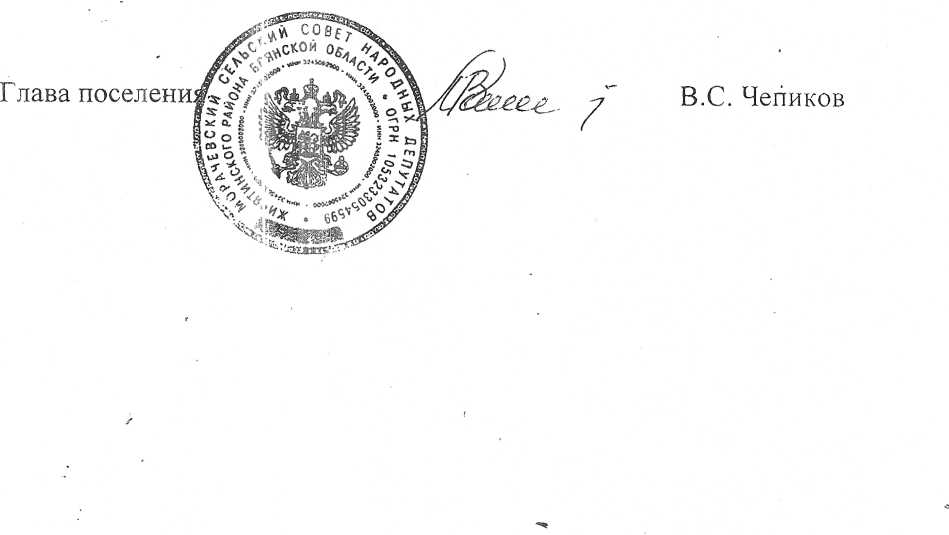 Приложение №1Состав оргкомитетапо подготовке и проведению публичных слушаний по проектугенерального плана Морачевского сельского поселения Жирятинского
района Брянской области и проекту правил землепользования и застройкитерритории муниципального образования Морачевское сельскоепоселениеМокрогузова Людмила Александровна – заместитель главы сельскойадминистрации;Рябович Станислав Федорович          -  депутат сельского Совета народных
депутатов;Сатарова Евгения Викторовна -         депутат сельского Совета народных
депутатов;Романова Эллина Викторовна  -   руководитель представительства«Финансовый и организационный консалтинг» в г. Брянске  (руководительпроекта).